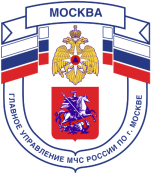 Главное управление МЧС России по г. Москве Управление по Новомосковскому и Троицкому АО2 региональный отдел надзорной деятельности и профилактической работы142191, г. Москва, г.о. Троицк, ул. пл. Верещагина д. 1 телефон: 8(495)840-99-70,E-mail: nitao2@gpn.moscow___________________________________________________________________________Оказание первой медицинской помощи при тепловом ударе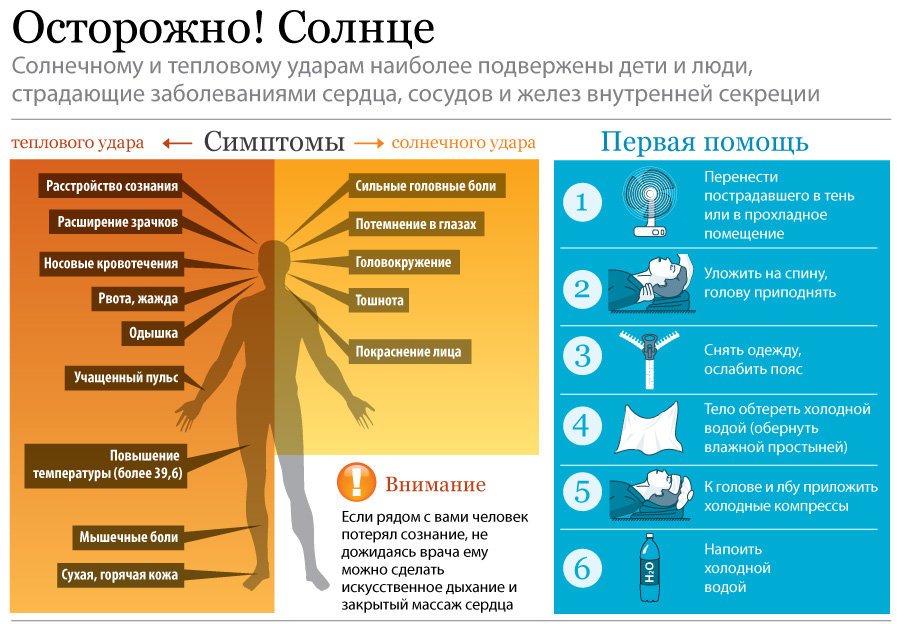 Под  тепловым ударом понимают болезненное состояние, обусловленное общим перегреванием организма и возникающее из-за воздействия внешних тепловых факторов.У пострадавшего наблюдаются чувство общей слабости, разбитости, головная боль, головокружение, шум в ушах, сонливость, жажда, тошнота. Пульс и дыхание учащены, температура повышена. В тяжелых случаях пострадавший теряет сознание, иногда возникают судороги.Первая помощь:пострадавшего срочно вынести в прохладное место, обеспечить доступ свежего воздуха,освободить от одежды, напоить холодной водой, наложить холодный компресс на голову.В более тяжелых случаях показано:-  обертывание простыней, смоченной холодной водой, обливание прохладной водой, лед на голову и паховые области; можно дать понюхать вату, смоченную нашатырным спиртом.При тяжелых нарушениях сердечной и дыхательной деятельности:-  приступить к выполнению искусственного дыхания и непрямому массажу сердца; проводить их до восстановления самостоятельного дыхания и сердцебиения или до прибытия медработника.Телефон вызова пожарной охраны: «101». При вызове с мобильных телефонов: – «112».Единый телефон доверия ГУ МЧС России по г. Москве: +7(495) 637-22-22